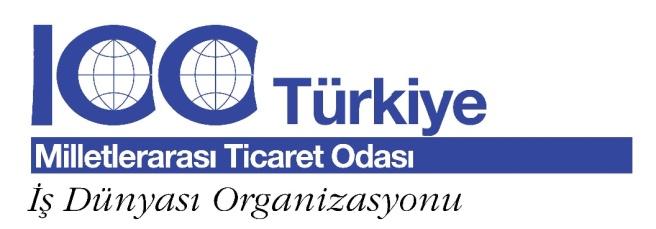 INCOTERMS® 2010 SEMİNERİ	Grand Cevahir Hotel ve Kongre Merkezi, Safir SalonuDarülaceze Cad. No: 9 Okmeydanı / Şişli / İSTANBULSeminerin  katılımcı sayısı sınırlı olacaktır; başvurular öncelik sırasına göre değerlendirilecektir.Seminer Tarihi: 	1 MART 2011	Kayıt Ücreti:	  300 TL (ICC Üyesi)		 400 TL (Diğer)(Kayıt ücretini işaretleyiniz)Kayıt ücretine; Türkçe INCOTERMS® 2010 Yayını, konferans dosyası,  çay-kahve ikramları ve öğle yemeği dahildir.Kayıt:23 Şubat 2011 tarihine kadar  kayıt formunu doldurup, Komitemize iletmeniz gerekmektedir.Tel : +90 312 219 4254 (55-56-57) 	Faks: + 90 312 219 4258	E-posta: icc-tr@tobb.org.trÖdeme  Şekli: Kayıt ücretini aşağıda belirtilen hesap numarasına yatırmanız gerekmektedir:Milletlerarası Ticaret Odası Türkiye Milli KomitesiTürkiye İş Bankası, Akay ŞubesiIBAN: TR 10 0006 4000 0014 2010 3648 40Ad, Soyad 	Firma/Kuruluş 	Ünvan  	Adres  	Adres  	Posta Kodu, Ülke   	Tel		Faks  	E-posta	Tarih   		İmza  	